Szentendrei Judit: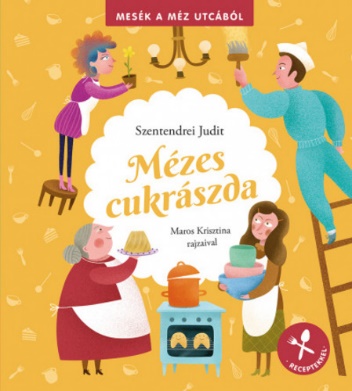 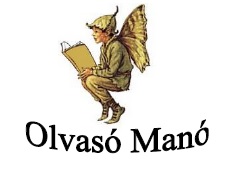 Mézes cukrászdaMit írt be a főhivatalnok a naptárjába az első helyre?……………………………:…………………………………………………………….. Milyen színre akarta Karola festeni a falakat?    ……………………………………………………………………………………………... A három felsorolt recept közül melyik a kakukktojás és miért?10 perces bögrés kuglóf, túrós pite, áfonyás zabpelyhes keksz    ………………………………………………………………………………………………...    ………………………………………………………………………………………………...    ………………………………………………………………………………………………...    ………………………………………………………………………………………………...Neved, e-mail címed: ……………………………………………………………………………Iskolád, osztályod: ………………………………………………………………………………Lakcímed: ……………………………………………………………………………………….